OKRĘG MAZOWIECKI POLSKIEGO ZWIĄZKU WĘDKARSKIEGO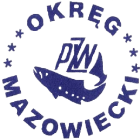 00 - 831 Warszawa	ul. Twarda 42 tel/fax 620- 51-96tel.: 620-50-83, 654-57-05Regon 011508827	NIP 527-10-20-661	konto: 11 1090 2574 0000 0006 4400 0281Warszawa, dnia 04.10.2017 r.KOMUNIKAT Nr 2GRAND PRIX  MORSKIE OKRĘGU MAZOWIECKIEGO PZW 2017Okręgowy Kapitanat Sportowy PZW w Warszawie informuje, że zawody są odwołane                       w pierwszym terminie z powodów złych warunków atmosferycznych.Drugi termin zawodów :  Darłowo 24-26.11.2017 r. GRZAND PRIX  MORSKICH OKRĘGU MAZOWIECKIEGO PZW 2017Organizator zastrzega sobie prawo do zmiany programu czasowego.                                                                                                          Z wędkarskim pozdrowieniemWiceprezes ds. Sportu i Młodzieży            Wojciech SzubierajskiLp.CzasPrzedsięwzięcieUczestnicyUwagi24.11.2017 r. 		24.11.2017 r. 		24.11.2017 r. 		24.11.2017 r. 		24.11.2017 r. 		Do godz. 19.00Przybycie uczestników do miejsca zbiórki.Potwierdzenie udziału w sekretariacie zawodów. Zawodnicy, sędziowie, trenerzy, kierownicy drużyn, osoby towarzyszące19.05Otwarcie zawodów Zawodnicy, sędziowie, trenerzy, kierownicy drużyn, osoby towarzyszące19.30Odprawa techniczna z zawodnikami. Sprawy organizacyjne. Losowania sektorówZawodnicy, sędziowie, trenerzy, kierownicy drużyn, osoby towarzyszące25.11.2017 r. 		Tura I25.11.2017 r. 		Tura I25.11.2017 r. 		Tura I25.11.2017 r. 		Tura I25.11.2017 r. 		Tura I05.30Zbiórka zawodników w sektorach I tury /przy kutrach/. Sprawdzenie obecności.Losowanie stanowisk w sektorach (kutrach).06.00-15.00Wyjście kutrów w morze - I Tura zawodów Zawodnicy, sędziowie, ~ 17.00Ogłoszenie wyników I tury zawodów. Zawodnicy, sędziowie, trenerzy, kierownicy drużyn, osoby towarzyszące26.11.2017 r.		II Tura26.11.2017 r.		II Tura26.11.2017 r.		II Tura26.11.2017 r.		II Tura26.11.2017 r.		II TuraDo godz. 05.30Zbiórka zawodników w sektorach II tury /przy kutrach/. Sprawdzenie obecności.Losowanie stanowisk w sektorach ( kutrach)Zawodnicy, sędziowie, trenerzy, kierownicy drużyn, osoby towarzyszące06.00Wyjście kutrów w morze - II Tura zawodów Zawodnicy, sędziowie.~16.30Oficjalne ogłoszenie wyników zawodów, dekoracja zwycięzcówZawodnicy, sędziowie, trenerzy, kierownicy drużyn, osoby towarzyszące.~ 17.00Zakończenie zawodów. Zawodnicy, sędziowie, trenerzy, kierownicy drużyn, osoby towarzyszące.